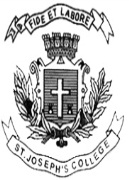 ST. JOSEPH’S COLLEGE (AUTONOMOUS), BANGALORE-27B.A/B.Sc – II SEMESTER  SEMESTER EXAMINATION: APRIL 2019FH 218 – FrenchTime – 21/2 hrs                                                                                       Max Marks – 70This paper contains __ pages and __ parts.WRITE THE ANSWERS OF PART – 1 AND 2 IN FULL SENTENCES ON A SEPARATE ANSWER SHEET. IF NOT, MARKS IN RESPECTIVE SECTIONS WILL BE DEDUCTED. DICTIONNARY NOT ALLOWEDPart -1I.Choisissez c’est, il est etc. :                                                                                                 (2)1.  _______ vraiment sympathiques.2. ________ le Président de France, Emmanuel Macron.3. ________ coiffeur.4. ________ des gens qui nous ont aidés beaucoup. II.Remplissez avec le marqueur temporel qui convient :                                                (2.5)5. ___________ combien de temps avez-vous étudié le français ?6. Il habite dans ce quartier _________ longtemps.7. Le règne des moghols a été terminé __________ 150 ans.8. J’ai rencontré l’équipe indienne de cricket _________ mon voyage en Australie.9. La banque est ouverte _________ 16 h Lundi à samedi. III. Mettez un pronom relatif approprié : (2.5)10. C’est la nouvelle armoire _________ mon père a installée dans ma chambre.11. Le témoin a dit « C’est lui ______ a volé mon sac !»12. Je te rends le livre ______ Anne, ta sœur a oublié chez nous. 13. Le professeur ________ nous enseigne la biologie est un peu bizarre. 14. Le bouquet ________ il m’a offert, était vraiment beau.IV. Complétez avec l’adverbe de quantité :                                                                         (2.5)15. _________ de cahiers achetez-vous ?16. J’ai _______ de devoirs à faire ! Je suis fatigué.17. Claire n’aime pas de légumes ; elle prend _______ de légumes.18. C’est une belle peinture. J’aime ___________ cette peinture.19. Il achète __________ de livres que son copain.V. Remplissez avec un déterminant :                                                                                  (2.5)20. Nous sommes allés à _______ restaurant. 21. Nous lisons _________ menu du jour.22. Puis nous commandons _______ salade de carottes et 23. Pour _______ dessert : mousse auchocolat et glace à la vanille.VI. Faites des phrases comparatives selon la consigne :                                                     (3)24. Jean mesure 1 m 75. Pierre mesure 1 m 50. (+ grand)25. Céline a mangé 10 fraises. Michelle a mangé 20. (-)26. La tarte de pommes de ma mère est ok.  Maiscelle de ma grand-mère est bonne. (+). VII. Remplacez le mot souligné avec un pronom et réécrivez la phrase :                           (5)27. Je mange des bonbons.28. Le professeur a conseillé aux étudiants un œuvre de Victor Hugo.29. Fais l’activité !30. Nous allons au cinéma le week-end.31. Vous souhaitez la bienvenue à votre nouveau voisin.32. Nous avons invité nos amis à la soirée.33. Tu me téléphones ce soir ? Oui…….34. Il aime acheter cette voiture ? Non,….35. Ils n’ont pas de frères. 36. Je vais téléphoner à mon ami. 37. Retourne là-bas l’année prochaine !VIII. Conjuguez les verbes entre parenthèses au passé composé ou à l’imparfait selon le cas :                                                                                                                                            (5)C’ __________ (38. Être) un lundi matin ; il ___________ (39. Faire) froid et il ___________ (40. Pleuvoir) quand j’________ (41. Quitter) la maison pour prendre le bus. Il n’___________ (42. Avoir) personne à l’arrêt de bus. À huit heures, le bus______________ (43. Arriver) et je __________ (44. Monter). Je _________ (45. S’asseoir) à côté d’une fille. Fermant la fenêtre, j’___________ (46. Voir) le visage de la fille. Quelle surprise ! Nous ___________ (47. Se ressembler) et nous étions comme deux gouttes d’eau !! Part - 2IX. A. Traduisez le paragraphe suivant en anglais :                                                              (5)Les produits ménagers tels que le savon, le parfum et la peinture libèrent autant de polluants toxiques dans l’air que les véhicules. Les chercheurs ont alerté sur le fait que les substances chimiques contenues dans des produits de ce type sont une source importante de pollution atmosphérique.B.Traduisez le paragraphe suivant en français :                                                                   (5)One serves in France, turkey with chestnuts for Christmas. One also serves on this occasion smoked salmon, oysters, caviar and foiegras. To this, one must add snails, white pudding and the yule log, a French tradition during festivals. X. Retrouvez la phrase correcte:                                                                                             (5)48. déjeuner/ils/bon/vont/ce/dans/restaurant.49. de/ils/votre/trouver/porte-monnaie/viennent.50. monde/le/désire/tout/paix/la.51. maison/nous/à la/devons/rentrer.52. une/il/femme/blonde/va/belle/épouser. XI. Remplissez les trous avec : une tomate, le thé, la pâtisserie, la vanille, la tarte.         (5)53. Elle est ronde avec des morceaux de fruits ; on la découpe en parts, c’est ________.54. On pense que c’est souvent un légume, mais ce n’est pas un légume. C’est _____.55. C’est un parfum ou goût qu’on ajoute aux desserts ; C’est __________.56. C’est une boisson chaude. C’est _______.57. J’achète les gâteaux à __________.XII. Associez les éléments de deux colonnes et écrivez en phrase :                                 (5)Part-3XIII. Lisez bien le document ci-dessous et répondez aux questions en phrases :       Le chocolat, terme d'origine mésoaméricaine, est un aliment plus ou moins sucré produit à partir de la fève de cacao. Celle-ci est fermentée, torréfiée, broyée jusqu'à former une pâte de cacao liquide dont est extraite la matière grasse appelée beurre de cacao. Le chocolat est constitué du mélange, dans des proportions variables, de pâte de cacao, de beurre de cacao et de sucre ; auxquels sont ajoutées éventuellement des épices, comme la vanille, ou des matières grasses végétales.Consommé initialement sous forme de xocoatl (boisson épicée) au Mexique et en Amérique centrale, le chocolat se démocratise avec la révolution industrielle.Au XX siècle, il est consommé sous forme solide (chocolat noir ou au lait) ou liquide (chocolat chaud). Le chocolat se retrouve dans de nombreux desserts tels que les confiseries, biscuits, gâteaux, glaces, tartes, boissons.   Offrir du chocolat, moulé de différentes manières, est devenu traditionnel lors de certaines festivités comme les Pâques, l’Hanoucca, Noël et la Saint-Valentin.Répondez aux questions enphrases :                                                                             (5x1=5)63) Qu’est-ce que c’est le chocolat ?                                                                                64) Au passé quels sont les pays où le chocolat a été utilisé ?65) Le chocolat est ajouté aux quels aliments ?66) Aujourd’hui, pendant quelles fêtes le chocolat est consommé ? 67) Quel événement a propagé le chocolat partout dans le monde ?XIV. A. Maison à la campagne ? Appartement en centre-ville ? Cabane, chalet…Quelle est l’habitation de vos rêves ? Décrivez-la !                                                           (110-125 mots) OUB. Quel est le plus beau cadeau que vous avez reçu ? Décrivez-le et dites à quelle occasion vous l’avez reçu ? Dites pourquoi vous aimez ce cadeau ?    (110-125 mots) (10)XV. A. Vous avez passé des vacances loin d’une ville, en pleine nature. Écrivez une lettre à un(e) ami(e) : décrivez le lieu de vos vacances, le climat et vos activités de plein air.(90-100 mots)                                                   OUB. Hier, vous avez rencontré une personne célèbre que vous admirez beaucoup. Vous écrivez un mail à un(e) ami(e) pour lui raconter. Expliquez qui est cette personne, comment elle est physiquement. Puis racontez comment la rencontre s’est passée et de quoi vous avez parlé. Donnez vos impressions sur la personne.              (90-100 mots) (5)XVI. A. Ecrivez un dialogue : vous êtes dans un restaurant et vous consultez le menu, le serveur fait les recommandations et prend la commande. A la fin du repas, vous faites des commentaires.                                                                                                   (75-80 mots)OUB. Vous cherchez les colocataires et vous rencontrez un colocataire potentiel. Posez des questions sur les habitudes, les règles à suivre, le partage de ménage, de charges et de loyer etc.                                                                                                              (75-80 mots) (5)58. Vous avez fait du ski ?a. parce que le soleil brille.59. Pourquoi mets-tu tes lunettes de soleil ?b. Oui, je peux voir des éclairs.60. Y-a-t-il des orages ?c. Il a plu la nuit dernière.61. On ne voit pas le sommet de la montagne.d. Oui, il y avait beaucoup de neige.62. Les feuilles sont mouillées.e. Il y a des nuages.